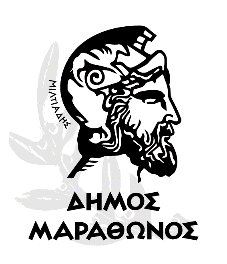 ΕΛΛΗΝΙΚΗ ΔΗΜΟΚΡΑΤΙΑ                          ΠΕΡΙΦΕΡΕΙΑ ΑΤΤΙΚΗ                                Εργασίες συντήρησης – τοποθέτησης    ΔΗΜΟΣ ΜΑΡΑΘΩΝΟΣ                               και αποξήλωσης χριστουγεννιάτικου ΤΜΗΜΑ ΠΡΟΜΗΘΕΙΩΝ                            διακόσμου του Δήμου Μαραθώνος                                      Αρ. Μελέτης 10/2020ΕΝΤΥΠΟ-ΟΙΚΟΝΟΜΙΚΗΣ ΠΡΟΣΦΟΡΑΣ(συμπληρώνεται από τον υποψήφιο)Το  συνολικό ποσό της προσφοράς μου συμπεριλαμβανομένου του Φ.Π.Α. είναι  :………………………………………………….…………………………………………………………………………..……………………………………………………………………………………………………………………………….(αναγράφετε συνολικό ποσό συμπεριλαμβανομένου του Φ.Π.Α. ολογράφως)Μαραθώνας …../……./2020Ο Προσφέρων[Σφραγίδα Επιχείρησης, Υπογραφή Νόμιμου Εκπροσώπου]Α. ΕΡΓΑΣΙΕΣ ΣΥΝΤΗΡΗΣΗΣ – ΤΟΠΟΘΕΤΗΣΗΣ ΚΑΙ ΑΠΟΞΗΛΩΣΗΣ ΧΡΙΣΤΟΥΓΕΝΝΙΑΤΙΚΟΥ ΔΙΑΚΟΣΜΟΥΑ. ΕΡΓΑΣΙΕΣ ΣΥΝΤΗΡΗΣΗΣ – ΤΟΠΟΘΕΤΗΣΗΣ ΚΑΙ ΑΠΟΞΗΛΩΣΗΣ ΧΡΙΣΤΟΥΓΕΝΝΙΑΤΙΚΟΥ ΔΙΑΚΟΣΜΟΥΑ. ΕΡΓΑΣΙΕΣ ΣΥΝΤΗΡΗΣΗΣ – ΤΟΠΟΘΕΤΗΣΗΣ ΚΑΙ ΑΠΟΞΗΛΩΣΗΣ ΧΡΙΣΤΟΥΓΕΝΝΙΑΤΙΚΟΥ ΔΙΑΚΟΣΜΟΥΑ. ΕΡΓΑΣΙΕΣ ΣΥΝΤΗΡΗΣΗΣ – ΤΟΠΟΘΕΤΗΣΗΣ ΚΑΙ ΑΠΟΞΗΛΩΣΗΣ ΧΡΙΣΤΟΥΓΕΝΝΙΑΤΙΚΟΥ ΔΙΑΚΟΣΜΟΥΑ. ΕΡΓΑΣΙΕΣ ΣΥΝΤΗΡΗΣΗΣ – ΤΟΠΟΘΕΤΗΣΗΣ ΚΑΙ ΑΠΟΞΗΛΩΣΗΣ ΧΡΙΣΤΟΥΓΕΝΝΙΑΤΙΚΟΥ ΔΙΑΚΟΣΜΟΥΑ. ΕΡΓΑΣΙΕΣ ΣΥΝΤΗΡΗΣΗΣ – ΤΟΠΟΘΕΤΗΣΗΣ ΚΑΙ ΑΠΟΞΗΛΩΣΗΣ ΧΡΙΣΤΟΥΓΕΝΝΙΑΤΙΚΟΥ ΔΙΑΚΟΣΜΟΥΑ/ΑΕΙΔΟΣΜΟΝΑΔΑ ΜΕΤΡΗΣΗΣΠΟΣΟΤΗΤΑΤΙΜΗ / ΜΟΝΑΔΑ (€)ΣΥΝΟΛΙΚΗ ΔΑΠΑΝΗ1Παραλαβή συντήρηση σκελετού και επιστροφή, επίστηλης παράστασηςΤΕΜ3502Αντικατάσταση φωτοσωλήνας τύπου LEDm2.3003Αντικατάσταση ακροδέκτη παροχής ρεύματοςΤΕΜ3504Διάνοιξη οπής σε υπάρχοντα ιστόΤΕΜ3505Τοποθέτηση και άναμμα διακοσμητικών επιστηλίων (μικρά-μεγάλα)ΤΕΜ3506Σβήσιμο και αποξήλωση διακοσμητικών επιστηλίων (μικρά-μεγάλα)ΤΕΜ350ΣύνολοΣύνολοΣύνολοΣύνολοΣύνολοΦΠΑ 24%ΦΠΑ 24%ΦΠΑ 24%ΦΠΑ 24%ΦΠΑ 24%Γενικό ΣύνολοΓενικό ΣύνολοΓενικό ΣύνολοΓενικό ΣύνολοΓενικό ΣύνολοΒ. ΕΡΓΑΣΙΕΣ ΑΠΟΚΑΤΑΣΤΑΣΗΣ ΒΛΑΒΩΝ ΚΑΙ ΑΝΤΙΜΕΤΩΠΙΣΗΣΕΚΤΑΚΤΩΝ ΠΡΟΒΛΗΜΑΤΩΝΒ. ΕΡΓΑΣΙΕΣ ΑΠΟΚΑΤΑΣΤΑΣΗΣ ΒΛΑΒΩΝ ΚΑΙ ΑΝΤΙΜΕΤΩΠΙΣΗΣΕΚΤΑΚΤΩΝ ΠΡΟΒΛΗΜΑΤΩΝΒ. ΕΡΓΑΣΙΕΣ ΑΠΟΚΑΤΑΣΤΑΣΗΣ ΒΛΑΒΩΝ ΚΑΙ ΑΝΤΙΜΕΤΩΠΙΣΗΣΕΚΤΑΚΤΩΝ ΠΡΟΒΛΗΜΑΤΩΝΒ. ΕΡΓΑΣΙΕΣ ΑΠΟΚΑΤΑΣΤΑΣΗΣ ΒΛΑΒΩΝ ΚΑΙ ΑΝΤΙΜΕΤΩΠΙΣΗΣΕΚΤΑΚΤΩΝ ΠΡΟΒΛΗΜΑΤΩΝΒ. ΕΡΓΑΣΙΕΣ ΑΠΟΚΑΤΑΣΤΑΣΗΣ ΒΛΑΒΩΝ ΚΑΙ ΑΝΤΙΜΕΤΩΠΙΣΗΣΕΚΤΑΚΤΩΝ ΠΡΟΒΛΗΜΑΤΩΝΒ. ΕΡΓΑΣΙΕΣ ΑΠΟΚΑΤΑΣΤΑΣΗΣ ΒΛΑΒΩΝ ΚΑΙ ΑΝΤΙΜΕΤΩΠΙΣΗΣΕΚΤΑΚΤΩΝ ΠΡΟΒΛΗΜΑΤΩΝΠεριγραφήΩρομίσθιοΠρόβλεψή ωρώνΔαπάνηΔαπάνη1Aδειούχος τεχνίτης ηλεκτρολόγος30,00402Βοηθός ηλεκτρολόγου20,0040ΣύνολοΣύνολοΣύνολοΣύνολοΣύνολοΦΠΑ 24%ΦΠΑ 24%ΦΠΑ 24%ΦΠΑ 24%ΦΠΑ 24%Γενικό ΣύνολοΓενικό ΣύνολοΓενικό ΣύνολοΓενικό ΣύνολοΓενικό ΣύνολοΓενικό Σύνολο Ομάδας Α + ΒΓενικό Σύνολο Ομάδας Α + ΒΓενικό Σύνολο Ομάδας Α + ΒΓενικό Σύνολο Ομάδας Α + ΒΓενικό Σύνολο Ομάδας Α + Β